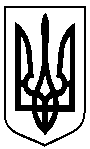 РОЗПОРЯДЖЕННЯМІСЬКОГО ГОЛОВИм. Суми1.  Надати:1.1.  Катанаєву Андрію Сергійовичу – адміністратору відділу дозвільних процедур управління «Центр надання адміністративних послуг у м. Суми», основну щорічну відпустку за період роботи з 12.06.2018 до 12.06.2019 тривалістю 30 календарних днів з 18 червня по 18 липня 2018 року.Підстава: заява Катанаєва А.С.1.2. Шпаченко Ірині Іванівні – головному спеціалісту відділу протокольної роботи та контролю основну щорічну відпустку за період роботи з 24.04.2018 до 24.04.2019 тривалістю 30 календарних днів з               11 червня по 11 липня 2018 року.Підстава: заява Шпаченко І.І.2.  Відповідно до постанови Кабінету Міністрів України від 09 березня 2006 року № 268 «Про упорядкування структури та умов оплати праці працівників   апарату   органів   виконавчої влади, органів прокуратури, судів та інших органів»   виплатити  Катанаєву А.С., Шпаченко І.І.  допомогу для оздоровлення у розмірі середньомісячної заробітної плати.Підстава: заяви Катанаєва А.С., Шпаченко І.І.Міський голова								О.М.ЛисенкоАнтоненко 700 564Розіслати: Костенко О.А.від      23.05.18        №     283-в  Про надання відпусток 